Alliss Educational Opportunities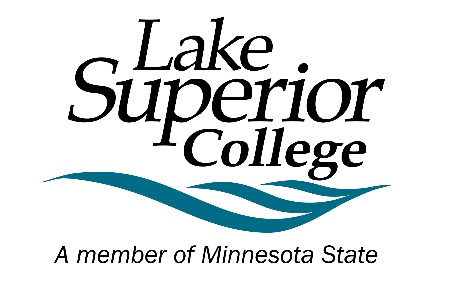 Grant Application 2023-2024Opportunity Grants for Life-long Learning Funded by The Alliss Education FoundationELIGIBILITY REQUIREMENTSAlliss Grant recipients must meet the following criteria:Have not earned a Bachelor’s degree or higher Pursuing courses at LSC that is a part of an AA, AFA, AAS, AS degree, diploma or certificate program that would be accepted in a transfer at a four-year college/university toward completion of a Bachelor’s degreeMust have completed the 2023-2024 FAFSA (www.fafsa.gov) and received an award notificationMust be enrolled as a full-time undergraduate (12+ credits)Are not in default with a federal student loanMust reapply each aid year to be eligible for the Alliss Grant___________________________________________________________ 	__________________________Last Name, First Name, Middle Initial						Student ID#___________________________________________________________ 	__________________________Preferred Name 									Pronouns___________________________________________________________ 	__________________________Street Address									City, State, Zip______________________________________ 		(_______)_______-__________		______/______/______Email Address 						Phone Number 				Date of BirthDo you have a Bachelor’s degree or higher?	 ☐Yes	☐No  Are you pursuing a program at LSC?	 ☐Yes	 ☐No What program are you pursuing? _______________________________________________Do you have award notification from a completed 2023-2024 FAFSA?  ☐Yes	  ☐NoAre you in default on any student loans?	 ☐Yes   ☐No	Have you previously received the Alliss Grant?	 ☐ Yes	☐ No	  If yes, when: ______________________Semester(s) you are applying for Allis Grant: ☐ Fall 2023 ☐ Spring 2024	☐ Summer 2024I certify that I meet the requirements for eligibility to receive the Alliss Educational Opportunities Grant Program funded by the Alliss Education Foundation.  I authorize the college to submit reports on my coursework, progress, and grades that might be requested by the Alliss Education Foundation or the MNSCU System Office.  I understand that this grant is limited up to $2,000 per aid year, and that the grant will cover semester charges for courses only required by my program. ______________________________________		______/______/______Applicant Signature 					DateMust be a hand-written signature.  Digital signatures will not be accepted.Office Use Only:☐ APPROVED 	☐ DENIED	SEMESTER(s) ☐ Fall 2023	 ☐ Spring 2024	☐ Summer 2024 Financial Aid Officer Signature ______________________  Title___________________________ Date ______/______/______